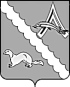 АДМИНИСТРАЦИЯ АЛЕКСАНДРОВСКОГО РАЙОНАТОМСКОЙ ОБЛАСТИПОСТАНОВЛЕНИЕВ соответствии со статьями 160.2-1, 269.2 Бюджетного кодекса Российской Федерации, в целях приведения нормативных правовых актов, принимаемых Администрацией Александровского района Томской области, в соответствие действующему законодательству,ПОСТАНОВЛЯЮ:1. Признать утратившим силу постановление Администрации Александровского района Томской области от 23.07.2020 № 721 «Об утверждении Порядка осуществления внутреннего финансового контроля и внутреннего финансового аудита главными распорядителями бюджетных средств, главными администраторами доходов местного бюджета, главными администраторами источников финансирования дефицита местного бюджета».2. Настоящее постановление опубликовать (разместить) в газете «Северянка», на портале Минюста России «Нормативные правовые акты в Российской Федерации» (http://pravo-minjust.ru), на официальном сайте органов местного самоуправления Александровского района Томской области (http://www.alsadm.ru/).3. Настоящее постановление вступает в силу после его опубликования.4. Контроль за исполнением настоящего постановления возложить на заместителя Главы района по экономике и финансам – начальника Финансового отдела.Феллер М.С.2-50-55Финансовый отдел – 1 экз., Администрация Александровского района – 1 экз., Отдел образования – 1 экз., Отдел культуры – 1 экз.20.02.2024№ 188с. Александровскоес. АлександровскоеО признании утратившим силу постановления Администрации Александровского района Томской области от 23.07.2020 № 721 «Об утверждении Порядка осуществления внутреннего финансового контроля и внутреннего финансового аудита главными распорядителями бюджетных средств, главными администраторами доходов местного бюджета, главными администраторами источников финансирования дефицита местного бюджета»Глава Александровского районаВ.П. Мумбер